PENERAPAN MODEL COOPERATIVE LEARNING TIPE PICTURE AND PICTURE UNTUK MENINGKATKAN MOTIVASI DAN HASIL BELAJAR PESERTA DIDIK PADA MATERI KEANEKARAGAMAN KENAMPAKAN ALAM DALAM PEMBELAJARAN IPS(Penelitian Tindakan Kelas Pada Peserta Didik Kelas IV Sekolah Dasar Negeri Balong Kecamatan Pasirjambu Kabupaten Bandung)SKRIPSIDisusun untuk Memenuhi Salah Satu Syarat Memperoleh Gelar Sarjana Program Studi Pendidikan dan Guru Sekolah DasarFakultas Keguruan dan Ilmu PendidikanUniversitas Pasundan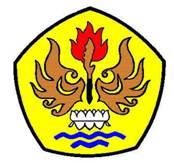 olehPANJI NUGRAHA115060076PROGRAM STUDI PENDIDIKAN GURU SEKOLAH DASARFAKULTAS KEGURUAN DAN ILMU PENDIDIKANUNIVERSITAS PASUNDANBANDUNG2015